３　ほけん　「４．のりのかんきょう」　　　　　　　　　　　　　　　　　　　　　　　３　　　　　　　　　　　　　　　　　　　～ここでぶこと～　のかりをつけたり、カーテンをしめたりするのは、なぜでしょうか。　のれかえをするのは、なぜでしょうか。けんこうによいにするために、あなたがをつけていることに○をつけましょう。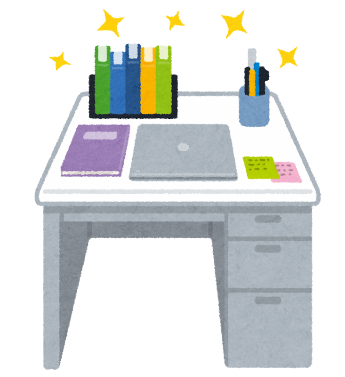 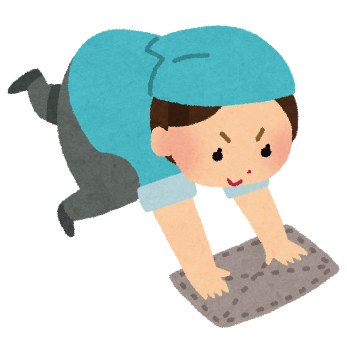 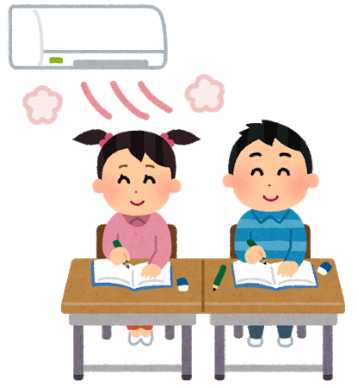 のりの・　　　　　　　そうじをするときには　　　　　　　だんぼうをうときは、をしている。　　　　　　　まどをけて、を　　　　　　　こまめにをれか　　　　　　　　　　　　　　　れかえている。　　　　　　　　　えている。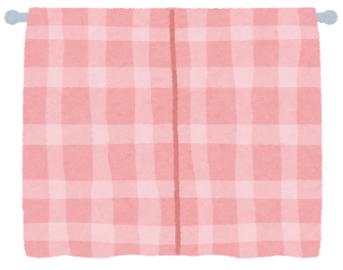 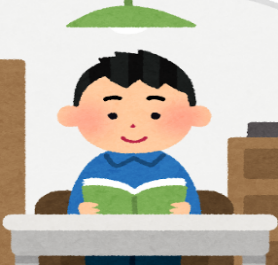 　けんこうによいですごすと、とのがよくなります。けんこうによいにするには、のるさをせつしたり、すすんでをれかえたりするなど、かんきょうをえることがひつようです。　（２）の２つのについて、よくないところをつけて、のりのかんきょうをえるをえてみましょう。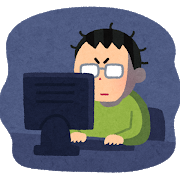 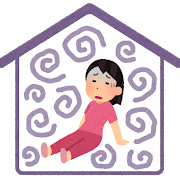 